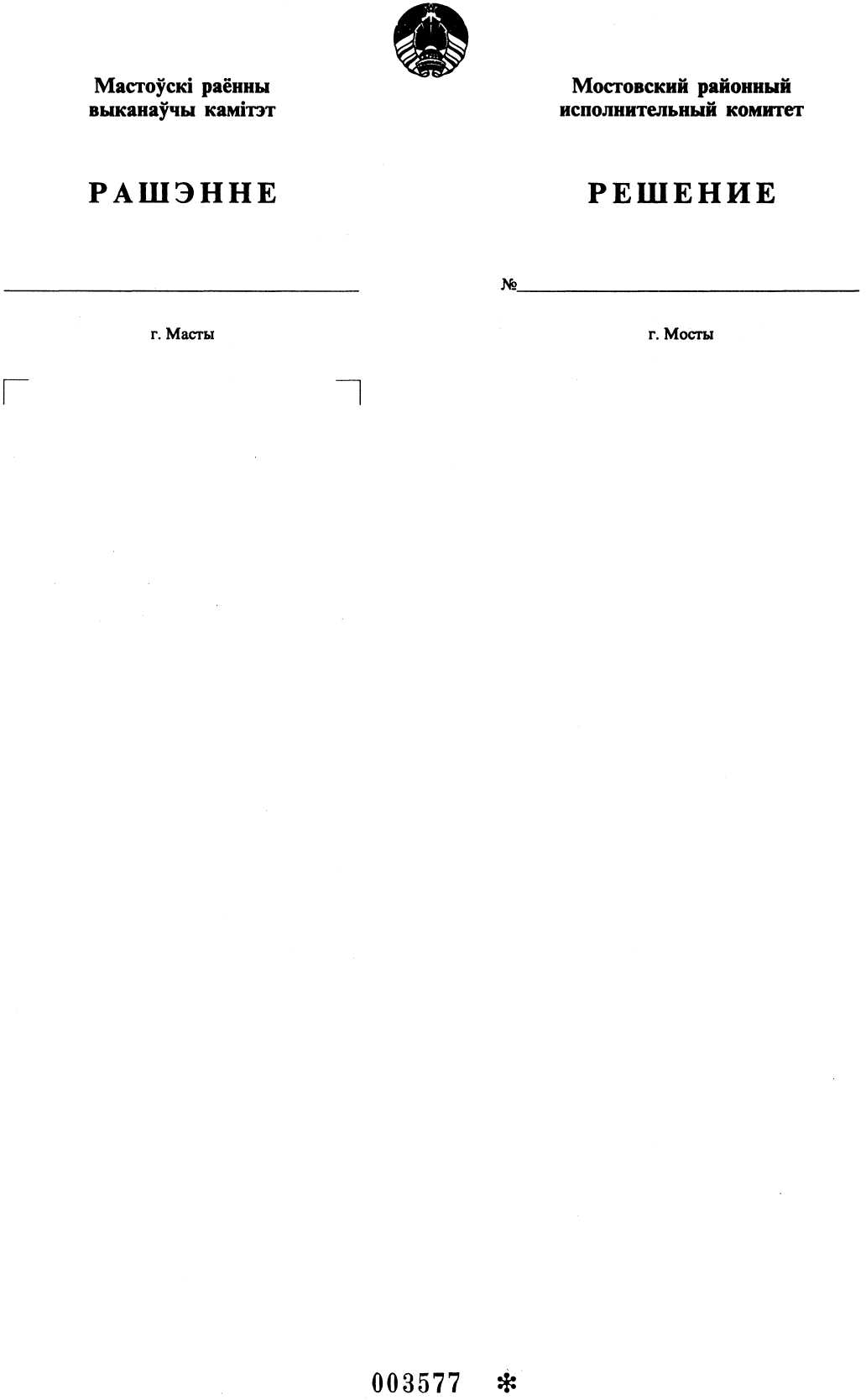 О возмещении гражданами экономически обоснованных затрат на оказание услуги горячего водоснабженияНа основании пункта 5 Декрета Президента Республики Беларусь от 25 января 2018 г. № 3 «Об изменении Декрета Президента Республики Беларусь» и постановления Совета Министров Республики Беларусь от 24 апреля 2018 г. № 314 «Об определении услуг, предоставляемых трудоспособным гражданам, не занятым в экономике, по ценам (тарифам), обеспечивающим полное возмещение экономически обоснованных затрат на их оказание, и об условиях их предоставления» Мостовский районный исполнительный комитет РЕШИЛ:1. Утвердить списки трудоспособных граждан, являющихся собственниками жилых помещений, и граждан, проживающих совместно с собственниками, не занятых в экономике, оплачивающих жилищно – коммунальные услуги по горячему водоснабжению по ценам (тарифам), обеспечивающим полное возмещение экономически обоснованных затрат, в первом квартале 2020 года (прилагаются).2. Мостовскому районному унитарному предприятию жилищно – коммунального хозяйства:произвести расчёты для возмещения гражданами, указанными в прилагаемых списках, платы за жилищно – коммунальные услуги по горячему водоснабжению по ценам (тарифам), обеспечивающим полное возмещение экономически обоснованных затрат, с 1 января 2020 г.;информирование граждан об оплате услуг с возмещением затрат осуществить путём включения соответствующей информации в извещение о размере платы за жилищно-коммунальные услуги и платы за пользование жилым помещением.3. Контроль за выполнением настоящего решения возложить на постоянно действующую комиссию по координации работы по содействию занятости населения Мостовского района и Мостовское районное унитарное предприятие жилищно-коммунального хозяйства.УТВЕРЖДЕНОРешение Мостовского районного исполнительного комитетаСписок трудоспособных граждан, являющихся собственниками жилых помещений, не занятых в экономике, оплачивающих жилищно – коммунальные услуги по горячему водоснабжению по ценам (тарифам), обеспечивающим полное возмещение экономически обоснованных затрат, в первом квартале 2020 годаУТВЕРЖДЕНОРешение Мостовского районного исполнительного комитетаСписок трудоспособных граждан, проживающих совместно с собственниками жилых помещений, не занятых в экономике, оплачивающих жилищно – коммунальные услуги по горячему водоснабжению по ценам (тарифам), обеспечивающим полное возмещение экономически обоснованных затрат, в первом квартале 2020 годаПредседательЮ.Н.ВалеватыйУправляющий деламиА.Н.Рахунок № п/п.Ф.И.О.Адрес1Аль Бакри Ольга ВикторовнаГродненская обл. Мостовский р-н г. Мосты ул. Клары Цеткин д. 5 кв. 25,2АпоновичДмитрий ИвановичГродненская обл. Мостовский р-н г. Мосты ул. Клары Цеткин д. 5 кв. 25,3Артимович Иван ВасильевичГродненская обл. Мостовский р-н г. Мосты ул. Жукова д. 20 кв. 22,4Артишевский Дмитрий БогдановичГродненская обл. Мостовский р-н г. Мосты пр-т Мира д. 6 кв. 47,5Бенюшевич Пётр ПетровичГродненская обл. Мостовский р-н г. Мосты пл. Ленина д. 20 кв. 33,6Бондаренко Эдуард АлександровичГродненская обл. Мостовский р-н г. Мосты ул. Зеленая д. 90А кв. 77, 7Бубнович Эдуард БогдановичГродненская обл. Мостовский р-н г. Мосты пл. Ленина д. 20 кв. 12, 8Буйницкая Оксана ВикторовнаГродненская обл. Мостовский р-н г. Мосты пл. Ленина д. 18 кв. 15,9Быстров Юрий ЕвгеньевичГродненская обл. Мостовский р-н г. Мосты ул. Советская д. 47 кв. 12,10Бялт Наталия МихайловнаГродненская обл. Мостовский р-н г. Мосты ул. Клары Цеткин д. 3 кв. 2, 11ВасилевскийСергей ИвановичГродненская обл. Мостовский р-н г. Мосты пр-т. Мира д. 10 кв. 1,12Васюк Сергей АнатольевичГродненская обл. Мостовский р-н г. Мосты ул. Строителей д. 2 кв. 16, 13.ВинникТатьяна ПетровнаГродненская обл. Мостовский р-н г. Мосты ул. Строителей д. 8 кв. 12,14Войцехович Дмитрий АнтоновичГродненская обл. Мостовский р-н г. Мосты ул. Клары Цеткин д. 7 кв. 43, 15Войцехович Юрий АнтоновичГродненская обл. Мостовский р-н г. Мосты ул. Клары Цеткин д. 11 кв. 53, 16Волкович Сергей ГригорьевичГродненская обл. Мостовский р-н г. Мосты ул. Строителей д. 19А кв. 16, 17Галонский Александр ВалентиновичГродненская обл. Мостовский р-н г. Мосты ул. Советская д. 49 кв. 10, 18Галонский Пётр ВацлавовичГродненская обл. Мостовский р-н г. Мосты ул. Советская д. 23 кв. 9,19ГасюльНаталья АлексеевнаГродненская обл. Мостовский р-н г. Мосты пр-т. Юности  д. 2 кв. 1,20Геращенко Любовь АлексеевнаГродненская обл. Мостовский р-н г. Мосты ул. Клары Цеткин д. 11 кв. 50, 21Гладкая Алевтина ВячеславовнаГродненская обл. Мостовский р-н г. Мосты ул. Клары Цеткин д. 5 кв. 4, 22Гриц Сергей НиколаевичГродненская обл. Мостовский р-н г. Мосты ул. Ленина д. 28 кв. 20, 23Данцевич Николай ИосифовичГродненская обл. Мостовский р-н г. Мосты ул. Зеленая д. 80 кв. 9,24Дегелевич Сергей ВикторовичГродненская обл. Мостовский р-н г. Мосты ул. Строителей д. 17 кв. 54, 25Денисевич Татьяна СтаниславовнаГродненская обл. Мостовский р-н г. Мосты ул. Строителей д. 11А кв. 47, 26Дубицкий Сергей ВалентиновичГродненская обл. Мостовский р-н г. Мосты пр-т Мира д. 22 кв. 64, 27Жигалов Денис ВладимировичГродненская обл. Мостовский р-н г. Мосты ул. Северная д. 14А кв. 6, 28Жук Наталья ЕвгеньевнаГродненская обл. Мостовский р-н г. Мосты ул. Ленина д. 20А кв. 17,29Зданович Светлана ВладимировнаГродненская обл. Мостовский р-н г. Мосты ул. Зеленая д. 94 кв. 8, 30ИвановичСергей ВладимировичГродненская обл. Мостовский р-н г. Мосты ул. Ленина д. 28 кв. 15,31Игнатьев Виталий ВладимировичГродненская обл. Мостовский р-н г. Мосты ул. Зеленая д. 82А кв. 66,32Игнатьев Сергей ВалентиновичГродненская обл. Мостовский р-н г. Мосты пр-т Мира д. 4 кв. 34, 33Кантор Юрий ИосифовичГродненская обл. Мостовский р-н г. Мосты ул. Зеленая д. 82 кв. 35, 34Карман Игорь ЕвгеньевичГродненская обл. Мостовский р-н г. Мосты ул. Клары Цеткин д. 7 кв. 40, 35Касавцев Александр ВикторовичГродненская обл. Мостовский р-н г. Мосты ул. Кольцевая д. 2 кв. 44, 36Касач Владимир ВладимировичГродненская обл. Мостовский р-н г. Мосты ул. Советская д. 23 кв. 2,37Касперович Мария ИвановнаГродненская обл. Мостовский р-н г. Мосты пр-т Юности д. 14 кв. 39, 38Клинковская Ирина ВикторовнаГродненская обл. Мостовский р-н г. Мосты ул. Волковича д. 13 кв. 13, 39КовалёваМарина ИгоревнаГродненская обл. Мостовский р-н г. Мосты ул. Строителей д. 11А кв. 53,40Ковшовик Владимир ФёдоровичГродненская обл. Мостовский р-н г. Мосты ул. Зеленая д. 82А кв. 16, 41Ковшовик Елена НиколаевнаГродненская обл. Мостовский р-н г. Мосты ул. Советская д. 47 кв. 17,42Кондратович Валентина ИвановнаГродненская обл. Мостовский р-н г. Мосты ул. 30 лет ВЛКСМ д. 32 кв. 32, 43КрасовскийПавел ЗдиславовичГродненская обл. Мостовский р-н г. Мосты ул. Строителей д. 19А кв. 19,44Кулиш Марина ИвановнаГродненская обл. Мостовский р-н г. Мосты ул. Зеленая д. 96 кв. 8, 45Куропатский Александр ФёдоровичГродненская обл. Мостовский р-н г. Мосты ул. Строителей д. 17 кв. 13, 46Лазарев Дмитрий ВладимировичГродненская обл. Мостовский р-н г. Мосты ул. Советская д. 48 кв. 2, 47Лапко Виктор ЛеонидовичГродненская обл. Мостовский р-н г. Мосты ул. Строителей д. 19 кв. 7,48Ласица Светлана ВладимировнаГродненская обл. Мостовский р-н г. Мосты ул. Зеленая д. 80 кв. 51, 49Леонов Андрей АндреевичГродненская обл. Мостовский р-н г. Мосты ул. 30 лет ВЛКСМ д. 32 кв. 25, 50ЛисайНиколай МихайловичГродненская обл. Мостовский р-н г. Мосты пр-т Мира д. 6А кв. 16,51Мазик Елена ФадеевнаГродненская обл. Мостовский р-н г. Мосты ул. Зеленая д. 88 кв. 67,52Макаревич Дмитрий ИвановичГродненская обл. Мостовский р-н г. Мосты пр-т Мира д. 24 кв. 6,53Мандик Анна ВладимировнаГродненская обл. Мостовский р-н г. Мосты ул. Строителей д. 19 кв. 44,54Мандик Ирина ФёдоровнаГродненская обл. Мостовский р-н г. Мосты ул. Котовского д. 4 кв. 11, 55Маньчук Евгений СергеевичГродненская обл. Мостовский р-н г. Мосты ул. Советская д. 25 кв. 23, 56Марцинкевич Виталий ВалерьевичГродненская обл. Мостовский р-н г. Мосты ул. Советская д. 21 кв. 28, 57Маскевич Пётр ИосифовичГродненская обл. Мостовский р-н г. Мосты ул. 30 лет ВЛКСМ д. 32 кв. 54, 58Мисьник Светлана ИосифовнаГродненская обл. Мостовский р-н г. Мосты пр-т Мира д. 14А кв. 23, 59МягковИгорь ВикторовичГродненская обл. Мостовский р-н г. Мосты пр. Мира, д. 8А кв. 26,60Наронский Юрий  ИвановичГродненская обл. Мостовский р-н г. Мосты ул. Строителей, д. 9 кв. 3,61Новик Людмила ВасильевнаГродненская обл. Мостовский р-н г. Мосты ул. Строителей, д. 14 кв. 31,62Новик Олег НиколаевичГродненская обл. Мостовский р-н г. Мосты ул. Ленина д. 20 кв. 16,63Обуховская Лилия РомановнаГродненская обл. Мостовский р-н г. Мосты пр-т Мира д. 10 кв. 31,64Озерова Елена ВладимировнаГродненская обл. Мостовский р-н г. Мосты ул. Ленина д. 22 кв. 5,65Олискевич Виктория ОлеговнаГродненская обл. Мостовский р-н г. Мосты ул. Ленина д. 22 кв. 31, 66Оскирко Надежда ВикторовнаГродненская обл. Мостовский р-н г. Мосты ул. Котовского д. 2 кв. 24, 67Павлов Николай ЕвгеньевичГродненская обл. Мостовский р-н г. Мосты ул. Строителей д. 15Б кв. 31, 68Павлюкевич Иван МихайловичГродненская обл. Мостовский р-н,Гудевичский с/с, аг. Гудевичи, ул. Мира, д. 22, кв. 269Панюк Татьяна ИвановнаГродненская обл. Мостовский р-н г. Мосты ул. Советская д. 21 кв. 21,70Парамонов Андрей ЛеонидовичГродненская обл. Мостовский р-н г. Мосты пр-т Мира д. 10 кв. 40, 71Патонич Александр АлександровичГродненская обл. Мостовский р-н г. Мосты ул. Зеленая д. 82А кв. 68, 72Патонич Константин КонстантиновичГродненская обл. Мостовский р-н г. Мосты ул. Строителей д. 19А кв. 41, 73Патонич Николай ЛеонидовичГродненская обл. Мостовский р-н г. Мосты пл. Ленина д. 18 кв. 8, 74Пецевич Елена ИвановнаГродненская обл. Мостовский р-н г. Мосты ул. Строителей д. 19А кв. 21, 75Пецевич Михаил МихайловичГродненская обл. Мостовский р-н г. Мосты ул. Зеленая  д. 90 кв. 56, 76Полубятко Дмитрий НиколаевичГродненская обл. Мостовский р-н г. Мосты ул. Зелёная д. 90Б кв. 92,77ПротоковичАнжела ВладимировнаГродненская обл. Мостовский р-н г. Мосты пр-т Мира д. 2 кв. 11,78ПротоковичВячеслав НиколаевичГродненская обл. Мостовский р-н г. Мосты пр-т Мира д. 2 кв. 11, 79Радикевич Олег ТодоровичГродненская обл. Мостовский р-н г. Мосты ул. Советская д. 19А кв. 38,80Радикевич Ольга МихайловнаГродненская обл. Мостовский р-н г. Мосты пр-т Мира д. 22 кв. 6,81Радикевич Сергей ПетровичГродненская обл. Мостовский р-н г. Мосты ул. Строителей д. 11А кв. 37, 82Рымко Андрей ИвановичГродненская обл. Мостовский р-н г. Мосты пр-т Мира д. 10 кв. 6, 83Садыков Алексей КазимировичГродненская обл. Мостовский р-н г. Мосты ул. Клары Цеткин д. 6 кв. 41,84Санюк Валерий КазимировичГродненская обл. Мостовский р-н г. Мосты ул. Волковича д. 5 кв. 17,85Семак Ольга ВалентиновнаГродненская обл. Мостовский р-н г. Мосты ул. Зеленая д. 90 кв. 4, 86Семанавичене Ольга ВикторовнаГродненская обл. Мостовский р-н г. Мосты ул. Жукова, д. 24 кв. 17,87Семенович Сергей ИвановичГродненская обл. Мостовский р-н г. Мосты ул. Северная д. 14 кв. 29,88Сенкевич Мария ВладимировнаГродненская обл. Мостовский р-н г. Мосты пр-т Юности д. 10 кв. 13, 89Соловей Геннадий ЕвгеньевичГродненская обл. Мостовский р-н г. Мосты ул. Зелёная д. 90Б кв. 66,90Станяшек Светлана ВладимировнаГродненская обл. Мостовский р-н г. Мосты пл. Ленина д. 22 кв. 20, 91Терешко Юрий АлександровичГродненская обл. Мостовский р-н г. Мосты ул. 30 лет ВЛКСМ д. 32 кв. 52, 92Толкач Ольга ИосифовнаГродненская обл. Мостовский р-н г. Мосты пр-т Юности д. 10 кв. 33,93Трохимчик Инна ЕвгеньевнаГродненская обл. Мостовский р-н г. Мосты ул. Строителей д. 15А кв. 32,94Тумелевич Артём ЮрьевичГродненская обл. Мостовский р-н г. Мосты ул. Зелёная д. 90А кв. 69,95Урбанович Людмила ВладимировнаГродненская обл. Мостовский р-н г. Мосты пр-т Мира д. 6 кв. 17, 96Фиук Елена ВалентиновнаГродненская обл. Мостовский р-н г. Мосты ул. Советская д. 51 кв. 12, 97Фролов Дмитрий СергеевичГродненская обл. Мостовский р-н г. Мосты ул. Кольцевая д. 2,98ФурманДмитрий Васильевич Гродненская обл. Мостовский р-н г. Мосты ул. Советская, д. 48 кв. 22,99Хандога Геннадий АлександровичГродненская обл. Мостовский р-н г. Мосты пр-т Мира д. 10А кв. 30, 100Хват Олег АлексеевичГродненская обл. Мостовский р-н г. Мосты ул. Строителей д. 15А кв. 34,101Хямяляйнен Анатолий СуловичГродненская обл. Мостовский р-н г. Мосты ул. Котовского д. 6 кв. 10, 102Цыбульска Светлана НиколаевнаГродненская обл. Мостовский р-н г. Мосты пр-т Юности д. 10 кв. 15, 103Чивиль Александр ВладимировичГродненская обл. Мостовский р-н г. Мосты ул. Клары Цеткин д. 9 кв. 49, 104ШапельАртём ВалентиновичГродненская обл. Мостовский р-н г. Мосты ул. Котовского, д. 2 кв. 39,105Шляхтов Альберт НиколаевичГродненская обл. Мостовский р-н г. Мосты ул. Клары Цеткин д. 3 кв. 21,106Щуко Елена ЧеславовнаГродненская обл. Мостовский р-н г. Мосты ул. Зеленая д. 88 кв. 42, 107Юревич Елена МихайловнаГродненская обл. Мостовский р-н г. Мосты ул. Клары Цеткин д. 3 кв. 48, 108Яцкевич Жанна ВладимировнаГродненская обл. Мостовский р-н г. Мосты ул. Советская д. 48 кв. 2, № п/п.Ф.И.О.Адрес1Аль Бакри Диана АмерГродненская обл. Мостовский р-н г. Мосты, ул. Зеленая, д. 90Б, кв. 602Артишевский Андрей БогдановичГродненская обл. Мостовский р-н г. Мосты пр-т Мира д. 6 кв. 47,3Бубнович Лариса ЕвгеньевнаГродненская обл. Мостовский р-н г. Мосты пл. Ленина д. 20 кв. 12,4Буйницкий Иван АнтоновичГродненская обл. Мостовский р-н г. Мосты пл. Ленина д. 18 кв. 15,5ВойцеховичИнна ВикторовнаГродненская обл. Мостовский р-н г. Мосты ул. Клары Цеткин д. 11 кв. 53,6ВолковичАндрейГригорьевичГродненская обл. Мостовский р-н г. Мосты ул. 30 лет ВЛКСМ д. 32 кв. 32,7Гончар Александр АлександровичГродненская обл. Мостовский р-н г. Мосты пл. Ленина д. 22 кв. 5,8Денисевич Дмитрий ПетровичГродненская обл. Мостовский р-н г. Мосты ул. Строителей д. 11 кв. 47,9ЕлисеевМаксимВасильевичГродненская обл. Мостовский р-н г. Мосты ул. Зеленая д. 96 кв. 8,10ЖмуроДенисВладимировичГродненская обл. Мостовский р-н г. Мосты пл. Ленина д. 22 кв. 20,11Игнатьев Максим АлександровичГродненская обл. Мостовский р-н г. Мосты ул. Советская д. 49 кв. 10,12Карман Павел ИгоревичГродненская обл. Мостовский р-н г. Мосты ул. Клары Цеткин д. 7 кв. 40,13КовшовикАлександр ФёдоровичГродненская обл. Мостовский р-н г. Мосты ул. Советская д. 47 кв. 17,14КовшовикАндрей АлександровичГродненская обл. Мостовский р-н г. Мосты ул. Советская д. 47 кв. 17,15КовшовикМарк АлександровичГродненская обл. Мостовский р-н г. Мосты ул. Советская д. 47 кв. 17,16Ковшовик Тереса ЧеславовнаГродненская обл. Мостовский р-н г. Мосты ул. Зеленая д. 82 А кв. 16,17Куприян Сергей МихайловичГродненская обл. Мостовский р-н г. Мосты, пр. Мира, д. 10, кв. 118ЛасицаВиктор ЛеоновичГродненская обл. Мостовский р-н г. Мосты ул. Зеленая д. 80 кв. 51,19ЛасицаЕкатерина ВикторовнаГродненская обл. Мостовский р-н г. Мосты ул. Зеленая д. 80 кв. 51,20ЛасицаЮрий ВикторовичГродненская обл. Мостовский р-н г. Мосты ул. Зеленая д. 80 кв. 51,21Мазик Александр ИвановичГродненская обл. Мостовский р-н г. Мосты ул. Зеленая д. 88 кв. 67,22Новик Екатерина ВладимировнаГродненская обл. Мостовский р-н г. Мосты, ул. Строителей, д. 14, кв. 3123Новик  Олег Владимирович Гродненская обл. Мостовский р-н г. Мосты, ул. Строителей, д. 14, кв. 3124Обуховский Матвей ЮрьевичГродненская обл. Мостовский р-н г. Мосты пр-т Мира д. 10 кв. 31,25ОлискевичСергей ВалерьевичГродненская обл. Мостовский р-н г. Мосты ул. Ленина д. 22 кв. 31,26Парамонова Елена СергеевнаГродненская обл. Мостовский р-н г. Мосты пр-т Мира д. 10 кв. 40,27Парамонова Юлия АндреевнаГродненская обл. Мостовский р-н г. Мосты пр-т Мира д. 10 кв. 40,28ПатоничАндрей АлександровичГродненская обл. Мостовский р-н г. Мосты ул. Зеленая д. 82А кв. 68,29Пецевич Алёна ЕвгеньевнаГродненская обл. Мостовский р-н г. Мосты пр-т Юности д. 14 кв. 39,30Пецевич Руслана ЕвгеньевнаГродненская обл. Мостовский р-н г. Мосты пр-т Юности д. 14 кв. 39,31Пецевич Татьяна ИосифовнаГродненская обл. Мостовский р-н г. Мосты ул. Зеленая д. 90 кв. 56,32Попко Светлана Валентиновна Гродненская обл. Мостовский р-н г. Мосты пр-т Мира д. 6 кв. 17,33РожкоДмитрий АнатольевичГродненская обл. Мостовский р-н г. Мосты ул. Советская д. 51 кв. 12,34СемакИван АлександровичГродненская обл. Мостовский р-н г. Мосты ул. Зеленая д. 90 кв. 4,35Сенкевич Владимир АнатольевичГродненская обл. Мостовский р-н г. Мосты пр-т Юности д. 10 кв. 13,36Станкевич Алла БогдановнаГродненская обл. Мостовский р-н г. Мосты ул. Ленина д. 20 кв. 12,37Трачук Стефания АлександровнаГродненская обл. Мостовский р-н г. Мосты ул. Ленина д. 22,  кв. 5.38Трохимчик Владимир ВячеславовичГродненская обл. Мостовский р-н г. Мосты ул. Строителей д. 15А кв. 32,39Фурман Ольга ВасильевнаГродненская обл. Мостовский р-н г. Мосты, ул. Советская, д. 48, кв. 2240Фурман Павел Васильевич Гродненская обл. Мостовский р-н г. Мосты, ул. Советская, д. 48, кв. 2241ХандогаАртур ГеннадьевичГродненская обл. Мостовский р-н г. Мосты пр-т Мира д. 10А кв. 30,42ХандогаИнна АнтоновнаГродненская обл. Мостовский р-н г. Мосты пр-т Мира д. 10А кв. 30,43Щуко Татьяна ЧеславовнаГродненская обл. Мостовский р-н г. Мосты ул. Зеленая д. 82А кв. 68,44Щуко Чеслав ФранцевичГродненская обл. Мостовский р-н г. Мосты ул. Зеленая д. 82А кв. 68.